       CPEM 46  5º C  MATEMATICA  NÚMEROS COMPLEJOS  1PARTEProf: MACANEK ENRIQUE Trabajo Práctico N°2Los trabajos prácticos se revisarán y corregirán cuando se reanuden lasactividades escolares.Deben estar prolijamente hechos con letra clara y en orden.Las dudas se pueden evacuar en la siguiente dirección de correo electrónico,indicando nombre de alumna/o y curso.emacanek@yahoo.com.ar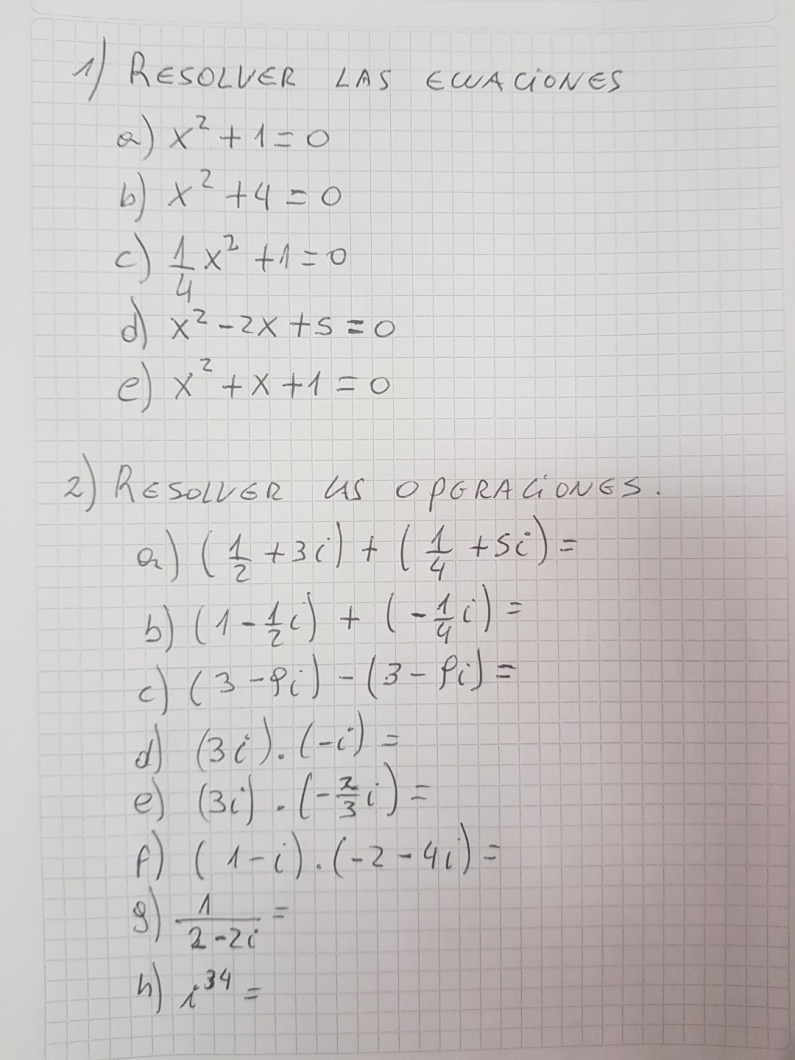 